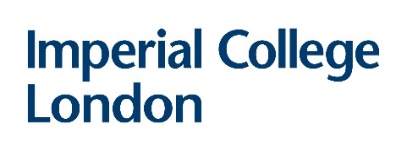 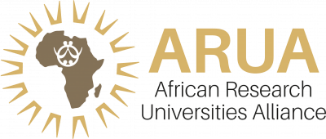 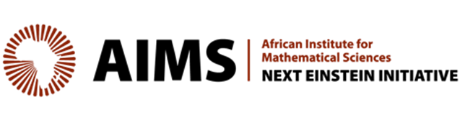 Africa Research and Education Partnerships FundAPPLICATION FORMThis form must be completed using 10pt Arial font. Margins must not be adjusted. Where the form has been adjusted or incorrect font used, the proposal will be returned to the applicant without further assessment.  You are strongly advised to read the guidance documents for research and education streams before applying. Please send the completed application form to globalseedfunds@imperial.ac.uk Deadline: 16 September 2022Applicant Details - Imperial Applicant Details – AIMS and/or ARUA Partner InstitutionFunding StreamThe Africa Partnership Fund has two streams: Research and Online Experimental Education. Please select the relevant boxes below to indicate which stream(s) you are applying to: Research (please complete section 4 and 6a)  Online Experimental Education (please complete section 5 and 6b) Research and Online Experimental Education (please complete sections 4,5 and 6)Case for Support (Research)This section should be no more 2 pages max. Case for Support (Online Experimental Education)This section should be no more 2 pages max.Funding RequestedResearch StreamOnline Experimental Education StreamName of Imperial principal applicant DepartmentCurrent position(Note that Imperial principal applicants must be permanent members of staff)Email addressName of Imperial co-applicant (if relevant)DepartmentCurrent positionEmail address(duplicate co-applicant section as necessary)(duplicate co-applicant section as necessary)Name of principal applicant DepartmentCurrent positionEmail addressName of co-applicant (if relevant)DepartmentCurrent positionEmail address(duplicate co-applicant section as necessary)(duplicate co-applicant section as necessary)Title Duration (max until 31 July 2023)Expected start dateIs the collaboration existing, new or a renewal of a previous partnership?existing / new / previous (please select one)Is the collaboration existing, new or a renewal of a previous partnership?existing / new / previous (please select one)Is the collaboration existing, new or a renewal of a previous partnership?existing / new / previous (please select one)Is the collaboration existing, new or a renewal of a previous partnership?existing / new / previous (please select one)A description of the relevant research/training conducted by individuals/ groups at Imperial/AIMS/ ARUA Institutions in recent years A description of the relevant research/training conducted by individuals/ groups at Imperial/AIMS/ ARUA Institutions in recent years A description of the relevant research/training conducted by individuals/ groups at Imperial/AIMS/ ARUA Institutions in recent years A description of the relevant research/training conducted by individuals/ groups at Imperial/AIMS/ ARUA Institutions in recent years A description of the activities and collaboration proposed A description of the activities and collaboration proposed A description of the activities and collaboration proposed A description of the activities and collaboration proposed Explanation of how the activities proposed will generate demonstrable added value to the PI / Research Group / Department / Faculty / College / UniversityExplanation of how the activities proposed will generate demonstrable added value to the PI / Research Group / Department / Faculty / College / UniversityExplanation of how the activities proposed will generate demonstrable added value to the PI / Research Group / Department / Faculty / College / UniversityExplanation of how the activities proposed will generate demonstrable added value to the PI / Research Group / Department / Faculty / College / UniversityA description of the opportunities available for leveraging funding. Where possible, state specific funding opportunity/opportunities for subsequent onward support.A description of the opportunities available for leveraging funding. Where possible, state specific funding opportunity/opportunities for subsequent onward support.A description of the opportunities available for leveraging funding. Where possible, state specific funding opportunity/opportunities for subsequent onward support.A description of the opportunities available for leveraging funding. Where possible, state specific funding opportunity/opportunities for subsequent onward support.Project title Duration (max until 31 July 2023)Expected start dateIs the collaboration existing, new or a renewal of a previous partnership?existing / new / previous (select one and give brief details if not new)Is the collaboration existing, new or a renewal of a previous partnership?existing / new / previous (select one and give brief details if not new)Is the collaboration existing, new or a renewal of a previous partnership?existing / new / previous (select one and give brief details if not new)Is the collaboration existing, new or a renewal of a previous partnership?existing / new / previous (select one and give brief details if not new)Alignment to call: Please provide a short summary of the proposed project and collaboration proposed, a brief description of the intended use and impact of the funding. Please include details of the new virtual learning formats involved. (Max 200 words)Alignment to call: Please provide a short summary of the proposed project and collaboration proposed, a brief description of the intended use and impact of the funding. Please include details of the new virtual learning formats involved. (Max 200 words)Alignment to call: Please provide a short summary of the proposed project and collaboration proposed, a brief description of the intended use and impact of the funding. Please include details of the new virtual learning formats involved. (Max 200 words)Alignment to call: Please provide a short summary of the proposed project and collaboration proposed, a brief description of the intended use and impact of the funding. Please include details of the new virtual learning formats involved. (Max 200 words)Student-staff partnership: A description of how the project will involve students and staff working as partners, and how it will facilitate students working together across institutions in both project design and delivery. (Max 200 words)Student-staff partnership: A description of how the project will involve students and staff working as partners, and how it will facilitate students working together across institutions in both project design and delivery. (Max 200 words)Student-staff partnership: A description of how the project will involve students and staff working as partners, and how it will facilitate students working together across institutions in both project design and delivery. (Max 200 words)Student-staff partnership: A description of how the project will involve students and staff working as partners, and how it will facilitate students working together across institutions in both project design and delivery. (Max 200 words)Added value: Explanation of how the activities proposed generate demonstrable added value that have the potential to change teaching. (Max 200 words)Added value: Explanation of how the activities proposed generate demonstrable added value that have the potential to change teaching. (Max 200 words)Added value: Explanation of how the activities proposed generate demonstrable added value that have the potential to change teaching. (Max 200 words)Added value: Explanation of how the activities proposed generate demonstrable added value that have the potential to change teaching. (Max 200 words)Sustainability: Explanation of how the project outcomes will become embedded into standard educational practices at each institution following the initial seed funding.For example, indicate a host department for a proposed future module, intention to develop a MOOC etc. (Max 200 words)Sustainability: Explanation of how the project outcomes will become embedded into standard educational practices at each institution following the initial seed funding.For example, indicate a host department for a proposed future module, intention to develop a MOOC etc. (Max 200 words)Sustainability: Explanation of how the project outcomes will become embedded into standard educational practices at each institution following the initial seed funding.For example, indicate a host department for a proposed future module, intention to develop a MOOC etc. (Max 200 words)Sustainability: Explanation of how the project outcomes will become embedded into standard educational practices at each institution following the initial seed funding.For example, indicate a host department for a proposed future module, intention to develop a MOOC etc. (Max 200 words)Partnership: A description of how the project team will collaborate throughout the project and the benefits of involving of team members from each institution.  (Max 200 words)Partnership: A description of how the project team will collaborate throughout the project and the benefits of involving of team members from each institution.  (Max 200 words)Partnership: A description of how the project team will collaborate throughout the project and the benefits of involving of team members from each institution.  (Max 200 words)Partnership: A description of how the project team will collaborate throughout the project and the benefits of involving of team members from each institution.  (Max 200 words)Item (Please elaborate with examples) Funding requested from Imperial
(£)Funding requested from partnering institution 
Research consumables/datasets (Imperial only)TravelSubsistenceFacilitation fees for online workshopsPayment for student assistanceProject related equipment (Education Collaboration only)Other Expenses (Please elaborate)TotalPlease provide a justification of activities detailed above.Applicants are strongly encouraged to provide a through justification of the requested budget, including a detailed breakdown of costs (e.g., airfares, number of nights’ accommodation and rate per night), to aid the Review Group when considering this request. Please provide a justification of activities detailed above.Applicants are strongly encouraged to provide a through justification of the requested budget, including a detailed breakdown of costs (e.g., airfares, number of nights’ accommodation and rate per night), to aid the Review Group when considering this request. Please provide a justification of activities detailed above.Applicants are strongly encouraged to provide a through justification of the requested budget, including a detailed breakdown of costs (e.g., airfares, number of nights’ accommodation and rate per night), to aid the Review Group when considering this request. Funds can be used to support students (at Imperial: student bursaries,), consumables, professional services fees, travel and subsistence and equipment. Funding awards to successful project will be made to the principal applicant from each institution. In most cases, funds cannot be used for items which will only benefit individuals from the partner institution. For example, student bursaries at Imperial must be paid by Imperial and cannot be covered by the partner institution. Please take this into account when determining the funding amounts requested from each institution.Please outline how you plan to allocate the funding.Funds can be used to support students (at Imperial: student bursaries,), consumables, professional services fees, travel and subsistence and equipment. Funding awards to successful project will be made to the principal applicant from each institution. In most cases, funds cannot be used for items which will only benefit individuals from the partner institution. For example, student bursaries at Imperial must be paid by Imperial and cannot be covered by the partner institution. Please take this into account when determining the funding amounts requested from each institution.Please outline how you plan to allocate the funding.Funds can be used to support students (at Imperial: student bursaries,), consumables, professional services fees, travel and subsistence and equipment. Funding awards to successful project will be made to the principal applicant from each institution. In most cases, funds cannot be used for items which will only benefit individuals from the partner institution. For example, student bursaries at Imperial must be paid by Imperial and cannot be covered by the partner institution. Please take this into account when determining the funding amounts requested from each institution.Please outline how you plan to allocate the funding.CategoryFunding requested from Partner InstitutionFunding requested from Imperial (£)Student support costs (e.g student bursaries at Imperial)ConsumablesProfessional services feesTravel and subsistence (maximum 20% of the budget)Project related equipmentOther costsTotalPlease provide a detailed outline and justification for the funding requested under each category listed above. Applicants are strongly encouraged to provide a thorough justification of the requested budget, including a detailed breakdown of costs to aid the Group when considering this request. 